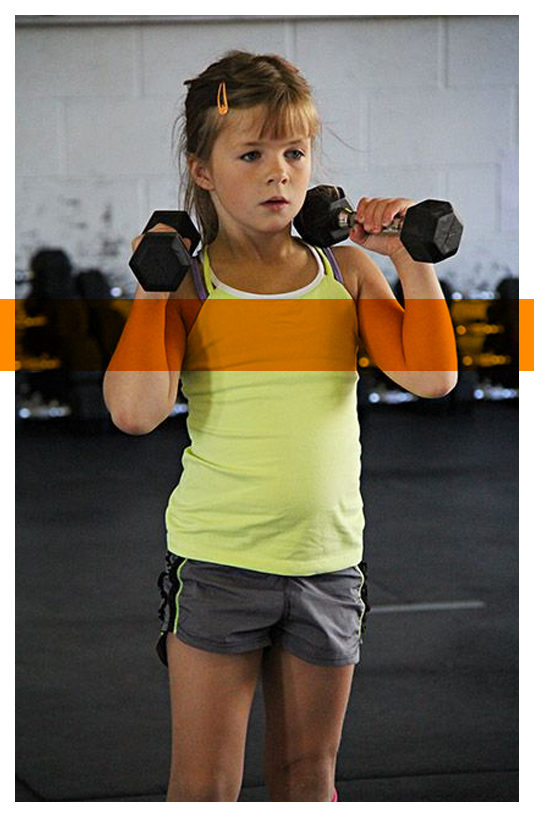 Ірина 6 роківЗдогадайтесь, хто її батьки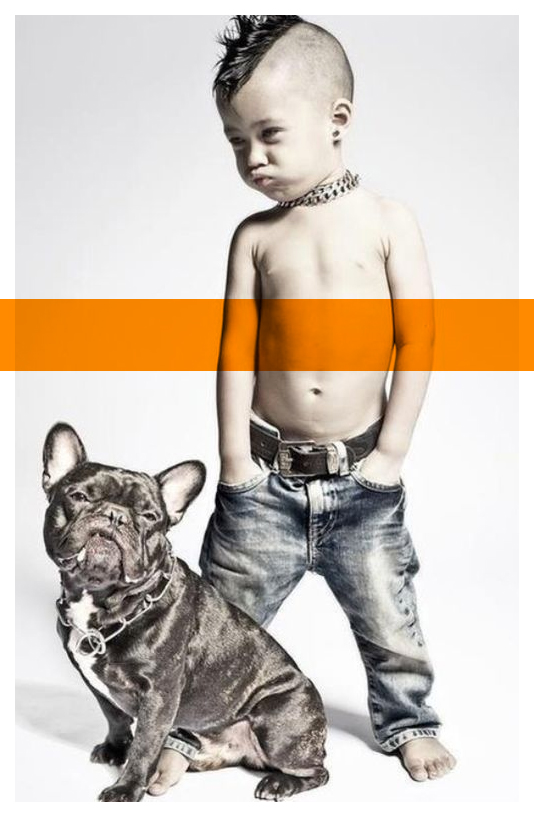 Ваня 4 рокиЗдогадайтесь, хто його батьки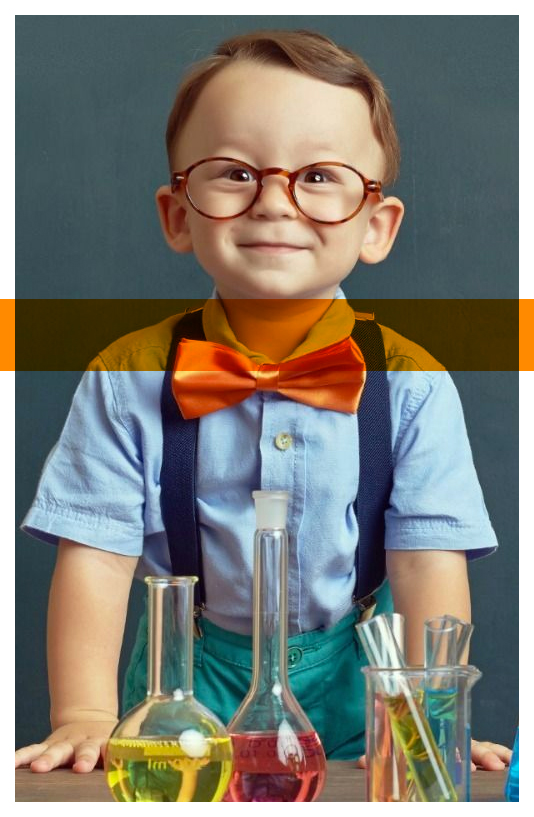 Саша 4 рокиЗдогадайтесь, хто його батьки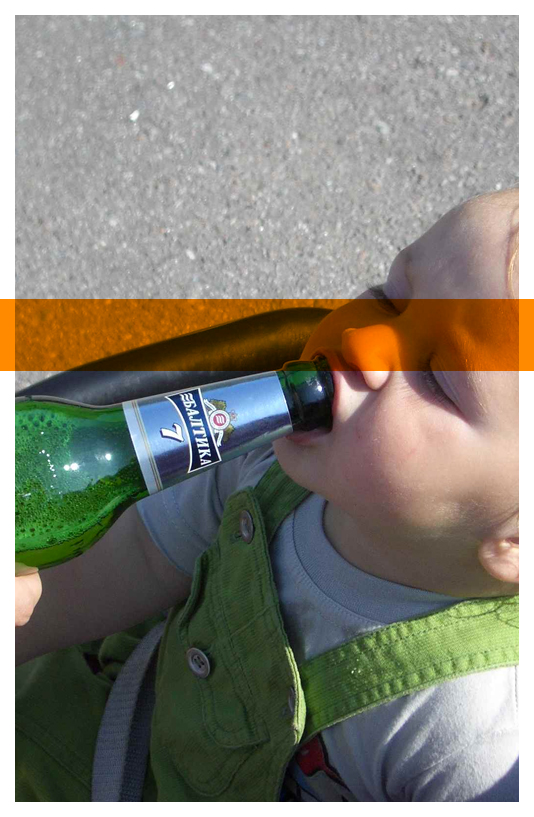 Що буде далі?????Схаменіться!!!!!!